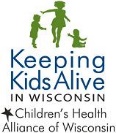 Brief description of prevention activity, recommendation or outcome:Lead Agency:Contact Person:                                               Phone Number:Email: Date:List risk factors that led to the activity, recommendation (s) or outcome.Is this activity, recommendation or outcome data-driven? If so, please describe. (For example, the team reviewed two teen suicides in 6 months)Is there a policy or practice local or state agencies should review as a result of this cause of death? Please explain.List outcome(s) that have resulted from the implementation of this activity or recommendation.